Unity of PomonaRev. Jan Chase, Minister 10:30 Sunday Celebration ServiceDecember Bulletin 2021(Please silence your electronic devices during the service)Welcome & Greetings                         Opening Song 		“Joy to the World” (WOS 260)        AllPrayer & Lord’s Prayer                           Rev. Jan ChaseAnnouncements 		                        Rev. Jan & OthersOffering/Donation Blessing:“Divine Love through me, blesses and multipliesAll I am, all I give, all I do and All that I receive.”Daily Word                                                 Jacqi MorrisonDecember Lessons: 12/5 “What’s ‘Rudolph the Red Nosed Reindeer’ got to do          with our Christmas?”                           -Rev. Jan Chase12/12 “What’s ‘The Grinch that Stole Christmas’ got to do          with our Christmas?” 			 -Rev. Jan Chase11/19 “Several Days before Christmas and all through the           Church” Our 12-Power Christmas Candle-Lighting           Service with Julie Edwards Matanga and our Singers                         12/26 “We Are the Light of the World Shining in Dark Places”            - Ethel Gardner Founder of the Kennedy-Austin FoundationClosing Circle/ Prayer of Protection//Peace The Light of God surrounds us. The Love of God enfolds us. The Power of God protects us. Presence of God watches over us. Wherever we are, God is. And All is Well. Joy to the WorldJoy to the world, the Christ’s within.Let us receive our her now.Let every heart reveal the TruthOf our oneness with all,Of our oneness with all,Of our, of our oneness with all.Joy to the world! God reigns through us.Let all express their joy.While galaxies and stars, planets and quarks, Repeat the sounding joy, Repeat the sounding joy,Repeat, repeat, the sounding joy.Spirit runs the world with Truth and grace.And calls us all to flow,With guidance from within, and love for all on earth, And Love for all on earth, and love for all the earthAnd love, and love for all on earth.The Lord’s Prayer Our Father, who art in heaven, hallowed be Thy name.Thy kingdom come, Thy will be done on earth as it is in heaven. Give us this day our daily bread, And forgive us our debts as we forgive our debtors. And leave us not in temptation, but deliver us from evil, for thine is the kingdom, and the power and he glory forever. Amen.Thank You for your generosity!Because of you, we can do our work! Check out our New Website www.UnityofPomona.org  set up by Andrew  https://www.unityofpomona.org/about-usWe are Happy to Receive as well as to Give!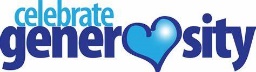 Digital Donations are also accepted on our “Network for Good” DONATE BUTTON on our Sunday Lessons on my Jan Chase Facebook History & Timeline https://www.facebook.com/jan.chase.52  and on our UnityChurchofPomona Facebook Page www.facebook.com/Unity-Church-of-Pomona InformationWe are grateful for Darin Sizemore our technical producer, for Jacqi Morrison our Worship Assistant, and for all who support us in many ways!Sunday Food & Fellowship after our Service: Our Sunday Potlucks are back. Feel free to join us for food after our service and to bring food to share.   Donations go for our paper supplies. Thanks. We celebrate with all who have December Birthdays!Compassionate Pomona December Value: Giving DAILY WORD12/5 Peace: I choose peace.12/12 Love: Love lights my way.12/19 Joy: I feel fully alive and joyous. 12/26 Faith: My inner light grows brighter through faith.Unity focuses on one of our 12 Powers each month. In December we focus on the power of Life: The ability to energize, vitalize, enliven, animate and invigorate. The disciple is Judas. He represents the cleansing of selfishness, allowing the life force to flow to every part of the body. The corresponding color is red and the location is the generative organs. Affirmation:  I am God’s child, fully and eternally filled with God’s light & life. I rejoice in life & my joy finds expression in all my life’s activities.2021: Awakening to our Embodied SplendorAll creation holds within its 3-dimensionality a Divine Essence. This sacred aspect of humans is called many names by religious people around the world: New Thought- our I AM; Christian- the Christ Within; Jews- our Spark of Divinity; Sufi Muslims- the Beloved; Buddhist- Our Buddha Nature; Hindu- the Atman, and more. Yet, most of us are seldom aware of this incredible Presence and Powerful Resource within our very being which connects us as One with all-with and without form! We feel its pull but spend time looking outside of our-selves for the very Light and Love that lives at the center of our being. This year as we seek to recover from COVID-19 and the hits we have taken because of it, and from racial and political divides, we need to grow in awareness of our EMBODIED SPLENDOR and find ways to ALIGN ourselves with its Grace and Guidance, its Light and Love. Let us do this sacred work of seeking and finding together!DECEMBER 2021 CLASSES/ EVENTSLunch Out: To Be Determined.We are collecting TOYS for 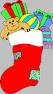 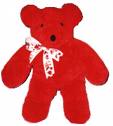 Ethel Gardner’s Kennedy Austin Foundation and SANTA COP to give.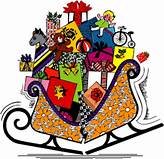  Please bring in new unwrapped gifts for children of all agesto Unity by Sunday, Dec. 12. We are adopting an unborn baby girl for Christmas through Pomona Connect. She is due in January. Her father and grandfather both died of covid. Please bring unwrapped baby shower gifts to Unity by December 19. Contact Alice Bauer for more information.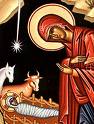 O Christmas Tree, Our Christmas Tree is filled with socks, undies, and small toys for children. Please contribute.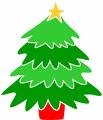 ?Sunday, Dec.12, 1:15-2:20 pm: Mindfulness Meditation with Breath work. Join us for Mindfulness and Breath Meditation. As we do this deep inner work, our outer world is influenced. 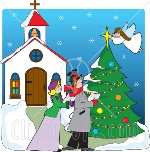 Sun. Dec. 19, Christmas Brunch, Candle-Lighting Service and Holiday Auction 11 am Christmas Brunch in Harmony Hall             with Silent Auction starting.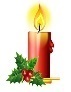  1 pm 12-Power Candle-Lighting Service with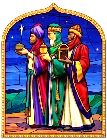            Julie Edwards-Matanga in Sanctuary 2 pm Holiday Auction in Harmony Hall            with Live and Silent AuctionsOur Sunday Lessons are live-streamed each week at 11 am PDT on Facebook through Jan Chase’s Time-Line and can be found and viewed later via her history. We are also gathering in person. Please join us in the way that works best for you. We hope you will share these timely lessons that help us understand ourselves, our needs, and others in this time of change. Please DONATE. Thank you for your tithes & gifts.Wed. 6:30 -7:30 pm Meditation/Prayer/Check-In.                            Meeting ID: 828 253 6942 Join Zoom:  https://us02web.zoom.us/j/8282536942One tap mobile: +16699009128,,8282536942# US Dial by your location: +1 669 900 9128 US (San Jose)Mondays 5 – 6: Book Study via Zoom with Jan Chase. Belonging to Life: The Journey of Awakening by Mary O’Malley. Zoom https://us02web.zoom.us/j/8282536942 The 1st Thursday at 9:45-11:30 am PST & 3rd Thursdays at 10 – 11 am.                      Compassionate Pomona Meetings on Zoom To join the Zoom Meeting click or copy/paste this link:https://us02web.zoom.us/j/87534833472   ID: 875 3483 3472Conversations with the Pomona Police: Tues. 12/14 at 11 am.Ask Renee Barbee reneebarbee7@gmail.com for zoom link.Sun. Dec. 5, 1-3:30 pm: Unity Board Meeting Zoom https://u1s02web.zoom.us/j/8282536942Sun. Dec. 19, 5-6:30 pm: Soul Connections via Zoom Meeting ID: 231 352 7383; Passcode: soulconnec  Sun. Dec. 26, 11 am Service: Special Guest Speaker, Ethel Gardner.DATES FOR OTHER COMMUNITY EVENTS Sat. Dec. 11, Pomona Holiday Celebrations Downtown    4-9 pm: Pomona’s Holiday in the Plaza, 195 W. Second St.    6-8 pm Pomona’s Holiday Under the Stars Parade with Astronaut                  from Pomona Victor Glover, Grand Marshall. Serving Us at Unity of PomonaMINISTER:  Rev. Jan Chase BOARD MEMBERS: Jacqi Morrison & Phillip Senteno co-Presidents, Rev. Jan Chase, Jennifer Derry, Sharen Whitaker,Advisory Board Members: Linda Lowry & Andrew QuinonesBUILDING & GROUNDS: Phillip Senteno, Jacqi Morrison, Andrew QuinonesMUSIC: Alice Bauer, Liz Irons, Jennifer DerryCOUNTERS: Sharen Whitaker, Treas.; Jacqi Morrison. FELLOWSHIP: Darin Sizemore, Jacqi Morrison & All of us! FUNDRAISING: Our Board & Congregation MARKETING & MULTIMEDIA: Jan Chase, Jennifer Derry, Andrew QuinonesOFFICE SUPPORT: Sharen Whitaker Office Manager, Jacqi Morrison, Linda Lowry, Jan ChasePOWER POINT OPERATOR:  Jan Chase, Andrew Quinones PRAYER TEAM: Jacqi Morrison, Team LeaderSANCTUARY PREPARATION: Jacqi Morrison, Jan Chase, SOUND SYSTEM: Jacqi Morrison, Darin Sizemore, TECHNICAL SUPPORT: Andrew Quinones, Darin SizemoreWORSHIP ASSISTANTS:  Jacqi Morrison UNITY OF POMONAA “New Thought” Interfaith Community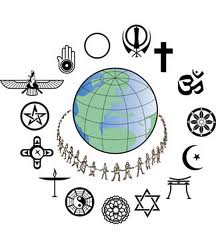 Promoting Peace & Understanding through Spiritual Practices, Study & Service and the “Golden Rule of all our Faiths..“Centered in God,                                              We Co-Create A World that Works for All.”Open & Affirming. Welcoming People of All Faiths(Our sanctuary art is an expression of the religious diversity welcomed here.)Sunday Celebration Service: 11:00 amLive-streamed and recorded on Jan Chase’s FBChurch Contact Information:524 E. Pasadena St. Pomona, CA 91767Office: 909-629-3035Rev. Jan Chase: Hm: 909-596-4187, Cell: 909-896-0991Email: Janhoshin@aol.com or UnityofPomona@verizon.net Silent Unity Prayer Line: 1-800-669-7729& Prayer Email: unity.org/prayerWebsite: https://www.unityofpomona.org/ Facebook: Unity Church of Pomona Church Office Hours: Friday Afternoons & by AppointmentCall Jan at 909-596-4187 to schedule AppointmentsDECEMBER 2021 AFFIRMATIONSInner Peace: Divine peace is my path and my true nature. Guidance: I follow the star and respond to the light of divine wisdom.  Healing: God is the flow of life within my body and being.Prosperity: I rejoice in abundant possibilities.World Peace: The Christ born in me is a gift to the world.   